具体实施方式        下面具体说明实施例：           A：分类拣选：先将一吨残砖中的冷钢块、钢渣，从钢厂运输捎带的垃圾物等物品依靠人工拣选干净，形成相对干净的纯铝镁碳废砖和铝尖晶石废砖；          B：剔除废砖蚀变层：将废砖表面清理干净，先将砖上粘附的钢渣、冷钢或火泥等敲掉、刮净，然后用切割机将曾经接触钢水的那一面约8mm左右作为变质层切掉；处理完毕后形成干净的待加工原料；          C：破碎：将清理好的原料经400型颚式破碎机粗破后，由提升机传送至600型对辊机破碎进一步细破，并经震动筛筛出成10mm以下统料；          D：混练：统料由传送设备送入大型湿碾机，每次湿碾机混练800公斤统料，当统料进入设备时添加复合添加剂，混练时间为30分钟，然后出料；          E：困料：将湿碾机混连过的原料，放置于可以简单密封的仓库内，加盖塑料布，困料24小时；          F：分离和干燥：将困好的原料，经锤式破碎机二次强制破碎分离；将分离好的原料装入窑车，装料厚度不超过400mm，然后经200℃隧道式烘干窑炉24小时干燥，干燥后形成统料；          G：筛分：将干燥好的统料经过震动筛设备筛分，筛分出不同规格的原料，包括颗粒和细粉，其中0.2mm颗粒以上的原料形成成品原料进行包装，0.2mm以下按细粉进一步加工；          H：磨粉：对于0.2mm以下原料经过磨粉设备磨出相应需要细度的细粉即可包装。          表1为经处理后的废铝镁碳砖或铝尖晶石碳砖回收料验检测如下：           表1  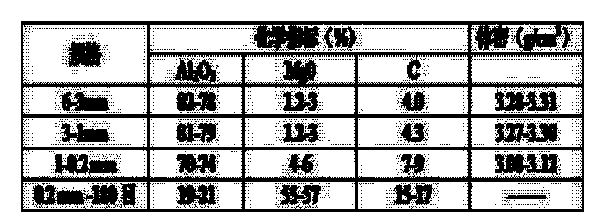 